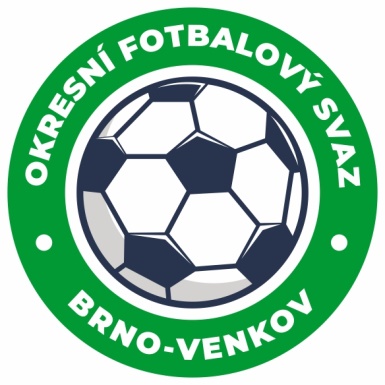 ZÁPIS č. 8 z jednání KOMISE ROZHODČÍCH OFS BRNO-VENKOV                      konané dne 17.10.2019Přítomni: Ladislav Kundelius, Ivan Vostrejž, Simon Vejtasa, David SolfronkMísto konání: Brno, Vídeňská 91. Došlá poštaZápisy STK a DKProtesty oddílů Pozořic a Újezdu ´B´Vyjádření R k protestům oddílů2. Rozhodnutí a průběh jednání KR	 KR obdržela od STK podmět k nutnosti vyjádření se R ke skutečnostem uvedených v protestech oddílů Pozořice a Újezd ´B´. KR bere na vědomí vyjádření R a připomíná R pozvaným na příští jednání STK, aby se bezpodmínečně v uvedeném termínu dostavili.KR se na základě zápisů STK zabývala nedostatky R při vyplňování ZoU. KR proto uděluje finanční pokutu za opakované nedostatky při vyplňování ZoU těmto rozhodčím: Toman J., Pindeš a Tomsa. Výše a důvod pokuty bude rozhodčímu zaslána emailem. U dalších rozhodčích se jednalo o první nedostatek v této sezoně, proto jim KR uděluje napomenutí.Na jednání KR se dostavil zájemce o funkci oddílového školeného R pan Butler (Ořechov), který byl řádně proškolen a je zařazen na listinu oddílových R a může být delegován jako R mládeže a AR mužů.KR bere na vědomí vyjádření R Baráka k pozdnímu příjezdu k utkání ml. žáků z důvodu poruchy automobilu.3. Závěr.Jednání KR bylo ukončeno v 18,45 hod.Příští jednání KR se bude konat dne 31.10. od 16hod. v Hale Morenda, ulice Vídeňská 9.V Brně dne 17.10.2019                                                                                                      Zapsal:                                                   				      Ověřil:               David Solfronk		                                                        Ladislav Kundelius        sekretář KR OFS Brno-venkov           	                                             předseda KR OFS Brno-venkov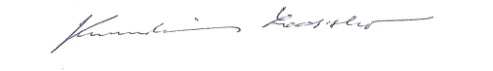 